Что надо знать о коронавирусеКоронавирус (COVID-19) — это возбудитель ОРВИ, при котором отмечается выраженная интоксикация организма и проблемы с дыхательной и пищеварительной системами.Пути передачи:воздушно-капельный (при кашле, чихании, разговоре),воздушно-пылевой (с пылевыми частицами в воздухе),контактный (через рукопожатия, предметы обихода)Факторы передачи:воздух (основной),пищевые продукты и предметы обихода, контаминированные вирусом.Основные симптомы:Повышение температуры тела в >90% случаевКашель (сухой или с небольшим количеством мокроты) в 80% случаевОдышка в 55% случаяхОщущение сдавленности в грудной клетке в >20% случаев.Редкие симптомы:головные боли (8%) кровохарканье (5%) диарея (3%) тошнота  рвотаПри COVID-19 могут возникнуть следующие осложнения:СинуситПневмонияБронхитОстрая дыхательная недостаточностьОтек легкихСепсисИнфекционно-токсический шокЧто нужно делать, чтобы не заразиться?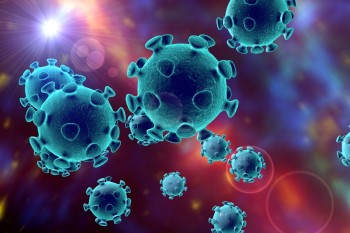 Избегайте поездок в страны, где регистрируются случаи новой коронавирусной инфекции.Избегайте контактов с людьми, имеющими признаки простуды и ОРВИ (выделения из носа, кашель, чихание и др.).Избегайте мест массового скопления людей.Как можно чаще мойте руки с мылом. При отсутствии доступа к воде и мылу используйте одноразовые спиртовые салфетки или увлажняющие гигиенические салфетки.Прикасайтесь к лицу и глазам только недавно вымытыми руками или одноразовой салфеткой.По возможности – не прикасайтесь к ручкам, перилам, другим предметам и поверхностям в общественных местах и ограничьте приветственные рукопожатия, поцелуи и объятия.Надевайте одноразовую медицинскую маску в людных местах и транспорте.Регулярно проветривайте помещение, в котором находитесь.Регулярно делайте влажную уборку в помещении, в котором находитесь.Ведите здоровый образ жизни, высыпайтесь, сбалансированно питайтесь и регулярно занимайтесь физическими упражнениями.Что нужно делать, чтобы не заразить окружающих?При появлении признаков ОРВИ оставайтесь дома и вызовите врача. Минимизируйте контакты с другими людьми.Используйте одноразовую медицинскую маску. Если нет маски, при кашле и чихании прикрывайте рот одноразовым платком или салфеткой. При невозможности – прикрывайте рот областью локтевого сгиба.Не прикрывайте рот кистями рук при кашле и чихании, так как это способствует распространению вируса. При невозможности – немедленно вымойте руки с мылом или тщательно протрите их одноразовыми спиртовыми салфетками или увлажняющими гигиеническими салфетками.Использованные платки и салфетки выбрасывайте в мусорные баки.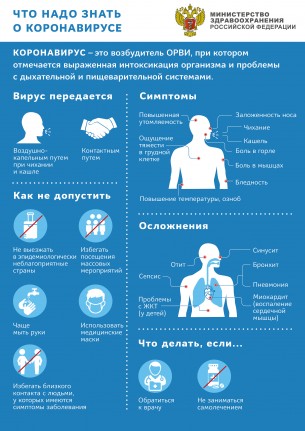 